INTERNATIONAL MAJORETTE CHAMPIONSHIP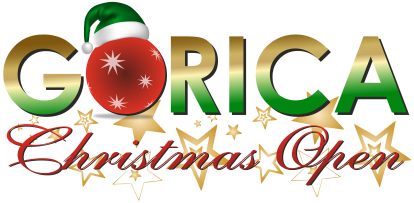 GORICA CHRISTMAS OPENVELIKA GORICA-CRO/09.12.2023.APPLICATION FORM                            FOOD                             DEADLINE-01.12.2023.E-MAIL: zagreb.christmas.open@gmail.comDate:_____________________                                              Signature:______________                                             DATE:LUNCH09.12.2023.A) Beef burger with bun /06.20 Eur B) Zagreb turkey steak with baked potatoes/06.20 EurC) Grilled chicken-pommes free-ketchup/06.20 EurTEAM:CONTACT PERSON:E-mail:Mob:Data for invoice:09.12.2023.LUNCH/ A-B-CALL:ALL: